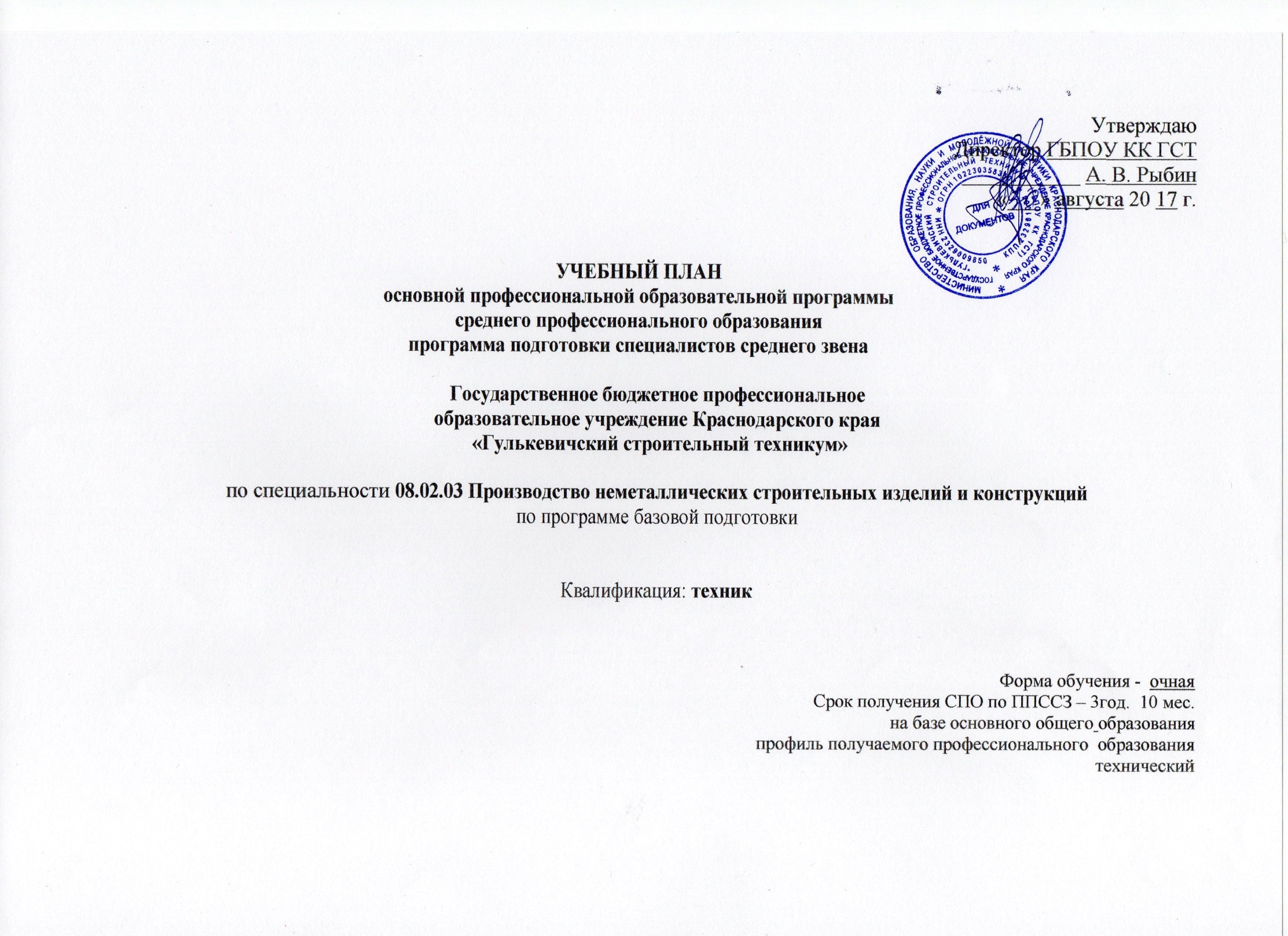 План учебного процесса по специальности 08.02.03 Производство неметаллических строительных изделий и конструкций    на 2016-2020 учебный годПлан учебного процесса по специальности 08.02.03 Производство неметаллических строительных изделий и конструкций    на 2016-2020 учебный годПлан учебного процесса по специальности 08.02.03 Производство неметаллических строительных изделий и конструкций    на 2016-2020 учебный годПлан учебного процесса по специальности 08.02.03 Производство неметаллических строительных изделий и конструкций    на 2016-2020 учебный годПлан учебного процесса по специальности 08.02.03 Производство неметаллических строительных изделий и конструкций    на 2016-2020 учебный годПлан учебного процесса по специальности 08.02.03 Производство неметаллических строительных изделий и конструкций    на 2016-2020 учебный годПлан учебного процесса по специальности 08.02.03 Производство неметаллических строительных изделий и конструкций    на 2016-2020 учебный годПлан учебного процесса по специальности 08.02.03 Производство неметаллических строительных изделий и конструкций    на 2016-2020 учебный годПлан учебного процесса по специальности 08.02.03 Производство неметаллических строительных изделий и конструкций    на 2016-2020 учебный годПлан учебного процесса по специальности 08.02.03 Производство неметаллических строительных изделий и конструкций    на 2016-2020 учебный годПлан учебного процесса по специальности 08.02.03 Производство неметаллических строительных изделий и конструкций    на 2016-2020 учебный годПлан учебного процесса по специальности 08.02.03 Производство неметаллических строительных изделий и конструкций    на 2016-2020 учебный годПлан учебного процесса по специальности 08.02.03 Производство неметаллических строительных изделий и конструкций    на 2016-2020 учебный годПлан учебного процесса по специальности 08.02.03 Производство неметаллических строительных изделий и конструкций    на 2016-2020 учебный годПлан учебного процесса по специальности 08.02.03 Производство неметаллических строительных изделий и конструкций    на 2016-2020 учебный годПлан учебного процесса по специальности 08.02.03 Производство неметаллических строительных изделий и конструкций    на 2016-2020 учебный годПлан учебного процесса по специальности 08.02.03 Производство неметаллических строительных изделий и конструкций    на 2016-2020 учебный годПлан учебного процесса по специальности 08.02.03 Производство неметаллических строительных изделий и конструкций    на 2016-2020 учебный годПлан учебного процесса по специальности 08.02.03 Производство неметаллических строительных изделий и конструкций    на 2016-2020 учебный годПлан учебного процесса по специальности 08.02.03 Производство неметаллических строительных изделий и конструкций    на 2016-2020 учебный годПлан учебного процесса по специальности 08.02.03 Производство неметаллических строительных изделий и конструкций    на 2016-2020 учебный годПлан учебного процесса по специальности 08.02.03 Производство неметаллических строительных изделий и конструкций    на 2016-2020 учебный годПлан учебного процесса по специальности 08.02.03 Производство неметаллических строительных изделий и конструкций    на 2016-2020 учебный годПлан учебного процесса по специальности 08.02.03 Производство неметаллических строительных изделий и конструкций    на 2016-2020 учебный годПлан учебного процесса по специальности 08.02.03 Производство неметаллических строительных изделий и конструкций    на 2016-2020 учебный годПлан учебного процесса по специальности 08.02.03 Производство неметаллических строительных изделий и конструкций    на 2016-2020 учебный годПлан учебного процесса по специальности 08.02.03 Производство неметаллических строительных изделий и конструкций    на 2016-2020 учебный годПлан учебного процесса по специальности 08.02.03 Производство неметаллических строительных изделий и конструкций    на 2016-2020 учебный годПлан учебного процесса по специальности 08.02.03 Производство неметаллических строительных изделий и конструкций    на 2016-2020 учебный годПлан учебного процесса по специальности 08.02.03 Производство неметаллических строительных изделий и конструкций    на 2016-2020 учебный годПлан учебного процесса по специальности 08.02.03 Производство неметаллических строительных изделий и конструкций    на 2016-2020 учебный годПлан учебного процесса по специальности 08.02.03 Производство неметаллических строительных изделий и конструкций    на 2016-2020 учебный годПлан учебного процесса по специальности 08.02.03 Производство неметаллических строительных изделий и конструкций    на 2016-2020 учебный годПлан учебного процесса по специальности 08.02.03 Производство неметаллических строительных изделий и конструкций    на 2016-2020 учебный годИндексНаименование циклов, дисциплин, профессиональных модулей, МДК, практикФормы промежуточной аттестацииУчебная нагрузка обучающихся (час.)Учебная нагрузка обучающихся (час.)Учебная нагрузка обучающихся (час.)Учебная нагрузка обучающихся (час.)Учебная нагрузка обучающихся (час.)Учебная нагрузка обучающихся (час.)Распределение обязательной нагрузки по курсам и семестрам (час. в семестр)Распределение обязательной нагрузки по курсам и семестрам (час. в семестр)Распределение обязательной нагрузки по курсам и семестрам (час. в семестр)Распределение обязательной нагрузки по курсам и семестрам (час. в семестр)Распределение обязательной нагрузки по курсам и семестрам (час. в семестр)Распределение обязательной нагрузки по курсам и семестрам (час. в семестр)Распределение обязательной нагрузки по курсам и семестрам (час. в семестр)Распределение обязательной нагрузки по курсам и семестрам (час. в семестр)ИндексНаименование циклов, дисциплин, профессиональных модулей, МДК, практикФормы промежуточной аттестациимаксимальнаяСамостоятельная учебнпя  работыОбязательная аудиторнаяОбязательная аудиторнаяОбязательная аудиторнаяОбязательная аудиторнаяI курсI курсII курсII курсIII курсIII курсIV курсIV курсИндексНаименование циклов, дисциплин, профессиональных модулей, МДК, практикФормы промежуточной аттестациимаксимальнаяСамостоятельная учебнпя  работыВсего занятийв т.ч.в т.ч.в т.ч.I курсI курсII курсII курсIII курсIII курсIV курсIV курсИндексНаименование циклов, дисциплин, профессиональных модулей, МДК, практикФормы промежуточной аттестациимаксимальнаяСамостоятельная учебнпя  работыВсего занятийЛекциилаб. и прак. занятий, вкл. семинарыкурсовых работ(проектов)1сем 16нед2сем. 23нед3сем  16нед4сем 23нед5сем 12нед6сем 16нед7сем 8нед8сем 8нед12345678910111213141516ОУД.00Общеобразовательные учебные дисциплины0з/10дз/3э210670214048745300440792113590000ОУД.01.1Русский язык  и литература: Русский язык -,-,-,Э,-,-,-,-117397839390162316230000ОУД.01.2Русский язык  и литература: Литература -,-,ДЗ,-,-,-,-,-176591179720024355800000ОУД.02Иностранный язык -,ДЗ,-,-,-,-,-,-17659117511206453000000ОУД.04Математика: алгебра и начала анализа; геометрия -,Э,-,-,-,-,-,-351117234117117064170000000ОУД.05История -,ДЗ,-,-,-,-,-17659117117004869000000ОУД.06Физическая культура З,ДЗ,-,-,-,-,-,-17558117211504869000000ОУД.07Основы безопасности жизнедеятльности -,ДЗ,-,-,-,-,-,-1053570581203238000000ОУД.08Информатика -,ДЗ,-,-,-,-,-,-15050100505003268000000ОУД.09Физика -,Э,-,-,-,-,-,-18160121932804873000000ОУД.10Химия -,ДЗ,-,-,-,-,-,-1173978681003246000000ОУД.11Обществознание (вкл.экономику и право) -,ДЗ,-,-,-,-,-,-16254108108003276000000ОУД.12Биология -,ДЗ,-,-,-,-,-,-5418363060036000000ОУД.13География -,ДЗ,-,-,-,-,-,-5418363060036000000ОУД.14Экология -,-,-,ДЗ,-,-,-,-54183626100000360000УД.15Кубановедение -,-,ДЗ,-,-,-,-,-5819393450003900000Выполнение индивидуального проекта039000000000000ОГСЭ.00Общий гуманитарный и социально - экономический цикл0з/6дз/0э780 (642+138)260 (214+46)520  (428+92)178342003611292138783232ОГСЭ.01Основы философии -,-,-,-,ДЗ,-,-,-7224484800000048000ОГСЭ.02История -,-,ДЗ,-,-,-,-,-7224484800004800000ОГСЭ.03Иностранный язык -,-,-,-,-,-,-,ДЗ16601660166000324624321616ОГСЭ.04Физическая культура -,-,з,з,з,з,з,ДЗ3321661660166000324624321616ОГСЭ.05Русский язык и культура речи -,-,-,-,-,ДЗ,-,-842856461000000421400ОГСЭ. 06Основы бюджетной грамотности -,ДЗ,-,-,-,-,-,-5418363600036000000ЕН.00Математический и общий естественнонаучный цикл0з/1дз/1э204681368650000100003600ЕН.01Экологические основы природопользования -,-,-,-,-,ДЗ,-,-5418363600000003600ЕН.02Математика -,-,Э,-,-,-,-,-60204020200004000000ЕН.03Информатика -,-,ДЗ,-,-,-,-,-90306030300006000000П.00Профессиональный цикл0з/19дз/10Э/5Э(к)4470 (3258+1212)1652 (1248+404)3304 (2496+808)12931009501360251713438750544472ОП.00Общепрофессиональные дисциплины0з/7дз/4э1269  (868+401)423 (289+134)846 (578+268)4723740136024012807417494ОП.01Инжинерная графика -,-,-,ДЗ,-,-,-,-180 (86+94)60 (29+31)120 (57+63)1011000064560000ОП.02Техническая механика -,-,-,Э,-,-,-,-150 (86+64)50 (29+21)100 (57+43)505000064360000ОП.03Электротехника и основы электронной техники   -,-,Э,-,-,-,-,-120 (86+34)40 (29+11)80   (57+23)40400008000000ОП.04Метрология, стандартизация и сертификация продукции   -,-,-,-,-,Э,-,-90306030300000006000ОП.05Информационные технологии в профессиональной деятельности -,-,-,-,-,-,ДЗ,-90306030300000000600ОП.06Правовое  обеспечение профессиональной деятельности -,-,-,-,-,-,ДЗ,-72244824240000000480ОП.07Экономика организации -,-,-,-,-,-,Э,-120 (85+35)40  (28+12)80  (57+23)701000000014660ОП.08Основы менеджмента и маркетинга -,-,-,-,-,-,-,ДЗ8729585080000000058ОП.09Охрана труда и промышленная безопасность Э,-,-,-,-,-,-,-8428565060560000000ОП.10Безопасность жизнедеятельности -,-,-,ДЗ,-,-,-,-1023468204800032360000ОП.11Материаловедение Э,-,-,-,-,-,-,-12040807280800000000ОП.12Основы предпринимательской деятельности -,-,-,-,-,-,-,ДЗ54183626100000000036ПМ.00Профессиональные модули0з/12дз/6Э/5э(к)3201 (2390+811)1229 (959+270)2458 (1918+540)743663800011585438676370378ПМ.01Производство неметаллических строительных изделий и конструкцийЭ(к)1569 (928+641)427 (213+214)1142  (715+427)42737750001158543810800МДК.01.01Основы строительного производства -,-,-,Э,-,-,-,-396 (268+128)132  (89+43)264  (179+85)132132000112530000МДК.01.02Технология производства неметаллических строительных изделий и конструкций -,-,-,-,Э,-,-,-885 (372+513)295 (124+171)590 (248+342)29524550000296294000УП.01Учебная практика -,-,-,-,ДЗ,-,-,-720720000003636000ПП.01Производственная практика (по профилю специальности) -,-,-,-,-,ДЗ,-,-2160216000000010810800ПМ.02Эксплуатация теплотехнического оборудования производства неметаллических строительных изделий и конструкцийЭ(к)840 (772+68)160 (138+22)680 (635+45)1601300000003922880МДК.02.01Тепловые процессы при производстве неметаллических строительных изделий и конструкций -,-,-,-,-,Э,-,-336 (268+68)112 (89+23)224 (179+45)11211200000022400МДК.02.02Эксплуатации оборудования производства неметаллических строительных изделий и конструкций -,-,-,-,-,ДЗ,-,-1444896481830000009600УП.02Учебная практика -,-,-,-,-,ДЗ,-,-72072000000007200ПП.02Производственная практика (по профилю специальности) -,-,-,-,-,-,ДЗ,-28802880000000002880ПМ.03Автоматизация технологических процессов производства неметаллических строительных изделий и конструкцийЭ(к)324722527272000000082170МДК.03.01Основы автоматизации технологических процессов производства неметаллических строительных изделий и конструкций -,-,-,-,-,-,-,Э21672144727200000008262УП.03Учебная практика -,-,-,-,-,-,-,ДЗ36036000000000036ПП.03Производственная практика (по профилю специальности) -,-,-,-,-,-,-,ДЗ72072000000000072ПМ.04Использование энергосберегающих технологий в производстве неметаллических строительных изделий и конструкцийЭ(к)25850208505000000000208МДК.04.01Энергоаудит технологических процессов производства неметаллических строительных изделий и конструкций -,-,-,-,-,-,-,Э15050100505000000000100УП.04Учебная практика -,-,-,-,-,-,-,ДЗ36036000000000036ПП.04Производственная практика (по профилю специальности) -,-,-,-,-,-,-,ДЗ72072000000000072ПМ.05Выполнение работ по профессии: «Оператор технологического оборудования в производстве стеновых и вяжущих материалов»Э(к)210 (108+102)34176 (108+68)343400000017600МДК.05.01Производство стеновых и вяжущих материалов -,-,-,-,-,ДЗ,-,-102346834340000006800УП.05Учебная практика -,-,-,-,-,ДЗ,-,-36036000000003600ПП.05Производственная практика -,-,-,-,-,ДЗ,-,-72072000000007200ВсегоВсего2з/36дз/14э/5Э(к)7560268253642440193880612864612864612864612468ПДППреддипломная практика4ГИАГосударственная итоговая аттестация6     Консультации из расчета 4 часа на одного обучающегося на каждый учебный год.                                    Государственная (итоговая) аттестация                                                                                                                         1. Программа базовой подготовки                                                                                                                         1.1Выпускная квалификационная работа в форме:                                                                                    Дипломного проекта.                                                                                                                                 Выполнение дипломного проекта с 18.05.20  по 21.06.20 (всего4 нед.)                                                                                                                                             Защита дипломного проекта с 22.06.20 по 30.06.20 (всего 2 нед)                       Консультации из расчета 4 часа на одного обучающегося на каждый учебный год.                                    Государственная (итоговая) аттестация                                                                                                                         1. Программа базовой подготовки                                                                                                                         1.1Выпускная квалификационная работа в форме:                                                                                    Дипломного проекта.                                                                                                                                 Выполнение дипломного проекта с 18.05.20  по 21.06.20 (всего4 нед.)                                                                                                                                             Защита дипломного проекта с 22.06.20 по 30.06.20 (всего 2 нед)                       Консультации из расчета 4 часа на одного обучающегося на каждый учебный год.                                    Государственная (итоговая) аттестация                                                                                                                         1. Программа базовой подготовки                                                                                                                         1.1Выпускная квалификационная работа в форме:                                                                                    Дипломного проекта.                                                                                                                                 Выполнение дипломного проекта с 18.05.20  по 21.06.20 (всего4 нед.)                                                                                                                                             Защита дипломного проекта с 22.06.20 по 30.06.20 (всего 2 нед)                       Консультации из расчета 4 часа на одного обучающегося на каждый учебный год.                                    Государственная (итоговая) аттестация                                                                                                                         1. Программа базовой подготовки                                                                                                                         1.1Выпускная квалификационная работа в форме:                                                                                    Дипломного проекта.                                                                                                                                 Выполнение дипломного проекта с 18.05.20  по 21.06.20 (всего4 нед.)                                                                                                                                             Защита дипломного проекта с 22.06.20 по 30.06.20 (всего 2 нед)                       Консультации из расчета 4 часа на одного обучающегося на каждый учебный год.                                    Государственная (итоговая) аттестация                                                                                                                         1. Программа базовой подготовки                                                                                                                         1.1Выпускная квалификационная работа в форме:                                                                                    Дипломного проекта.                                                                                                                                 Выполнение дипломного проекта с 18.05.20  по 21.06.20 (всего4 нед.)                                                                                                                                             Защита дипломного проекта с 22.06.20 по 30.06.20 (всего 2 нед)                  Всегодисциплин и МДКдисциплин и МДКдисциплин и МДК576828576828432576288288     Консультации из расчета 4 часа на одного обучающегося на каждый учебный год.                                    Государственная (итоговая) аттестация                                                                                                                         1. Программа базовой подготовки                                                                                                                         1.1Выпускная квалификационная работа в форме:                                                                                    Дипломного проекта.                                                                                                                                 Выполнение дипломного проекта с 18.05.20  по 21.06.20 (всего4 нед.)                                                                                                                                             Защита дипломного проекта с 22.06.20 по 30.06.20 (всего 2 нед)                       Консультации из расчета 4 часа на одного обучающегося на каждый учебный год.                                    Государственная (итоговая) аттестация                                                                                                                         1. Программа базовой подготовки                                                                                                                         1.1Выпускная квалификационная работа в форме:                                                                                    Дипломного проекта.                                                                                                                                 Выполнение дипломного проекта с 18.05.20  по 21.06.20 (всего4 нед.)                                                                                                                                             Защита дипломного проекта с 22.06.20 по 30.06.20 (всего 2 нед)                       Консультации из расчета 4 часа на одного обучающегося на каждый учебный год.                                    Государственная (итоговая) аттестация                                                                                                                         1. Программа базовой подготовки                                                                                                                         1.1Выпускная квалификационная работа в форме:                                                                                    Дипломного проекта.                                                                                                                                 Выполнение дипломного проекта с 18.05.20  по 21.06.20 (всего4 нед.)                                                                                                                                             Защита дипломного проекта с 22.06.20 по 30.06.20 (всего 2 нед)                       Консультации из расчета 4 часа на одного обучающегося на каждый учебный год.                                    Государственная (итоговая) аттестация                                                                                                                         1. Программа базовой подготовки                                                                                                                         1.1Выпускная квалификационная работа в форме:                                                                                    Дипломного проекта.                                                                                                                                 Выполнение дипломного проекта с 18.05.20  по 21.06.20 (всего4 нед.)                                                                                                                                             Защита дипломного проекта с 22.06.20 по 30.06.20 (всего 2 нед)                       Консультации из расчета 4 часа на одного обучающегося на каждый учебный год.                                    Государственная (итоговая) аттестация                                                                                                                         1. Программа базовой подготовки                                                                                                                         1.1Выпускная квалификационная работа в форме:                                                                                    Дипломного проекта.                                                                                                                                 Выполнение дипломного проекта с 18.05.20  по 21.06.20 (всего4 нед.)                                                                                                                                             Защита дипломного проекта с 22.06.20 по 30.06.20 (всего 2 нед)                  Всегоучебной практикиучебной практикиучебной практики0003636108072     Консультации из расчета 4 часа на одного обучающегося на каждый учебный год.                                    Государственная (итоговая) аттестация                                                                                                                         1. Программа базовой подготовки                                                                                                                         1.1Выпускная квалификационная работа в форме:                                                                                    Дипломного проекта.                                                                                                                                 Выполнение дипломного проекта с 18.05.20  по 21.06.20 (всего4 нед.)                                                                                                                                             Защита дипломного проекта с 22.06.20 по 30.06.20 (всего 2 нед)                       Консультации из расчета 4 часа на одного обучающегося на каждый учебный год.                                    Государственная (итоговая) аттестация                                                                                                                         1. Программа базовой подготовки                                                                                                                         1.1Выпускная квалификационная работа в форме:                                                                                    Дипломного проекта.                                                                                                                                 Выполнение дипломного проекта с 18.05.20  по 21.06.20 (всего4 нед.)                                                                                                                                             Защита дипломного проекта с 22.06.20 по 30.06.20 (всего 2 нед)                       Консультации из расчета 4 часа на одного обучающегося на каждый учебный год.                                    Государственная (итоговая) аттестация                                                                                                                         1. Программа базовой подготовки                                                                                                                         1.1Выпускная квалификационная работа в форме:                                                                                    Дипломного проекта.                                                                                                                                 Выполнение дипломного проекта с 18.05.20  по 21.06.20 (всего4 нед.)                                                                                                                                             Защита дипломного проекта с 22.06.20 по 30.06.20 (всего 2 нед)                       Консультации из расчета 4 часа на одного обучающегося на каждый учебный год.                                    Государственная (итоговая) аттестация                                                                                                                         1. Программа базовой подготовки                                                                                                                         1.1Выпускная квалификационная работа в форме:                                                                                    Дипломного проекта.                                                                                                                                 Выполнение дипломного проекта с 18.05.20  по 21.06.20 (всего4 нед.)                                                                                                                                             Защита дипломного проекта с 22.06.20 по 30.06.20 (всего 2 нед)                       Консультации из расчета 4 часа на одного обучающегося на каждый учебный год.                                    Государственная (итоговая) аттестация                                                                                                                         1. Программа базовой подготовки                                                                                                                         1.1Выпускная квалификационная работа в форме:                                                                                    Дипломного проекта.                                                                                                                                 Выполнение дипломного проекта с 18.05.20  по 21.06.20 (всего4 нед.)                                                                                                                                             Защита дипломного проекта с 22.06.20 по 30.06.20 (всего 2 нед)                  Всегопроизводст. практикипроизводст. практикипроизводст. практики0000108180288144     Консультации из расчета 4 часа на одного обучающегося на каждый учебный год.                                    Государственная (итоговая) аттестация                                                                                                                         1. Программа базовой подготовки                                                                                                                         1.1Выпускная квалификационная работа в форме:                                                                                    Дипломного проекта.                                                                                                                                 Выполнение дипломного проекта с 18.05.20  по 21.06.20 (всего4 нед.)                                                                                                                                             Защита дипломного проекта с 22.06.20 по 30.06.20 (всего 2 нед)                       Консультации из расчета 4 часа на одного обучающегося на каждый учебный год.                                    Государственная (итоговая) аттестация                                                                                                                         1. Программа базовой подготовки                                                                                                                         1.1Выпускная квалификационная работа в форме:                                                                                    Дипломного проекта.                                                                                                                                 Выполнение дипломного проекта с 18.05.20  по 21.06.20 (всего4 нед.)                                                                                                                                             Защита дипломного проекта с 22.06.20 по 30.06.20 (всего 2 нед)                       Консультации из расчета 4 часа на одного обучающегося на каждый учебный год.                                    Государственная (итоговая) аттестация                                                                                                                         1. Программа базовой подготовки                                                                                                                         1.1Выпускная квалификационная работа в форме:                                                                                    Дипломного проекта.                                                                                                                                 Выполнение дипломного проекта с 18.05.20  по 21.06.20 (всего4 нед.)                                                                                                                                             Защита дипломного проекта с 22.06.20 по 30.06.20 (всего 2 нед)                       Консультации из расчета 4 часа на одного обучающегося на каждый учебный год.                                    Государственная (итоговая) аттестация                                                                                                                         1. Программа базовой подготовки                                                                                                                         1.1Выпускная квалификационная работа в форме:                                                                                    Дипломного проекта.                                                                                                                                 Выполнение дипломного проекта с 18.05.20  по 21.06.20 (всего4 нед.)                                                                                                                                             Защита дипломного проекта с 22.06.20 по 30.06.20 (всего 2 нед)                       Консультации из расчета 4 часа на одного обучающегося на каждый учебный год.                                    Государственная (итоговая) аттестация                                                                                                                         1. Программа базовой подготовки                                                                                                                         1.1Выпускная квалификационная работа в форме:                                                                                    Дипломного проекта.                                                                                                                                 Выполнение дипломного проекта с 18.05.20  по 21.06.20 (всего4 нед.)                                                                                                                                             Защита дипломного проекта с 22.06.20 по 30.06.20 (всего 2 нед)                  Всегоэкзаменов (в т.ч.Э(к))экзаменов (в т.ч.Э(к))экзаменов (в т.ч.Э(к))222312(2)1(1)2(2)     Консультации из расчета 4 часа на одного обучающегося на каждый учебный год.                                    Государственная (итоговая) аттестация                                                                                                                         1. Программа базовой подготовки                                                                                                                         1.1Выпускная квалификационная работа в форме:                                                                                    Дипломного проекта.                                                                                                                                 Выполнение дипломного проекта с 18.05.20  по 21.06.20 (всего4 нед.)                                                                                                                                             Защита дипломного проекта с 22.06.20 по 30.06.20 (всего 2 нед)                       Консультации из расчета 4 часа на одного обучающегося на каждый учебный год.                                    Государственная (итоговая) аттестация                                                                                                                         1. Программа базовой подготовки                                                                                                                         1.1Выпускная квалификационная работа в форме:                                                                                    Дипломного проекта.                                                                                                                                 Выполнение дипломного проекта с 18.05.20  по 21.06.20 (всего4 нед.)                                                                                                                                             Защита дипломного проекта с 22.06.20 по 30.06.20 (всего 2 нед)                       Консультации из расчета 4 часа на одного обучающегося на каждый учебный год.                                    Государственная (итоговая) аттестация                                                                                                                         1. Программа базовой подготовки                                                                                                                         1.1Выпускная квалификационная работа в форме:                                                                                    Дипломного проекта.                                                                                                                                 Выполнение дипломного проекта с 18.05.20  по 21.06.20 (всего4 нед.)                                                                                                                                             Защита дипломного проекта с 22.06.20 по 30.06.20 (всего 2 нед)                       Консультации из расчета 4 часа на одного обучающегося на каждый учебный год.                                    Государственная (итоговая) аттестация                                                                                                                         1. Программа базовой подготовки                                                                                                                         1.1Выпускная квалификационная работа в форме:                                                                                    Дипломного проекта.                                                                                                                                 Выполнение дипломного проекта с 18.05.20  по 21.06.20 (всего4 нед.)                                                                                                                                             Защита дипломного проекта с 22.06.20 по 30.06.20 (всего 2 нед)                       Консультации из расчета 4 часа на одного обучающегося на каждый учебный год.                                    Государственная (итоговая) аттестация                                                                                                                         1. Программа базовой подготовки                                                                                                                         1.1Выпускная квалификационная работа в форме:                                                                                    Дипломного проекта.                                                                                                                                 Выполнение дипломного проекта с 18.05.20  по 21.06.20 (всего4 нед.)                                                                                                                                             Защита дипломного проекта с 22.06.20 по 30.06.20 (всего 2 нед)                  Всегодифф.зачет.дифф.зачет.дифф.зачет.09432837     Консультации из расчета 4 часа на одного обучающегося на каждый учебный год.                                    Государственная (итоговая) аттестация                                                                                                                         1. Программа базовой подготовки                                                                                                                         1.1Выпускная квалификационная работа в форме:                                                                                    Дипломного проекта.                                                                                                                                 Выполнение дипломного проекта с 18.05.20  по 21.06.20 (всего4 нед.)                                                                                                                                             Защита дипломного проекта с 22.06.20 по 30.06.20 (всего 2 нед)                       Консультации из расчета 4 часа на одного обучающегося на каждый учебный год.                                    Государственная (итоговая) аттестация                                                                                                                         1. Программа базовой подготовки                                                                                                                         1.1Выпускная квалификационная работа в форме:                                                                                    Дипломного проекта.                                                                                                                                 Выполнение дипломного проекта с 18.05.20  по 21.06.20 (всего4 нед.)                                                                                                                                             Защита дипломного проекта с 22.06.20 по 30.06.20 (всего 2 нед)                       Консультации из расчета 4 часа на одного обучающегося на каждый учебный год.                                    Государственная (итоговая) аттестация                                                                                                                         1. Программа базовой подготовки                                                                                                                         1.1Выпускная квалификационная работа в форме:                                                                                    Дипломного проекта.                                                                                                                                 Выполнение дипломного проекта с 18.05.20  по 21.06.20 (всего4 нед.)                                                                                                                                             Защита дипломного проекта с 22.06.20 по 30.06.20 (всего 2 нед)                       Консультации из расчета 4 часа на одного обучающегося на каждый учебный год.                                    Государственная (итоговая) аттестация                                                                                                                         1. Программа базовой подготовки                                                                                                                         1.1Выпускная квалификационная работа в форме:                                                                                    Дипломного проекта.                                                                                                                                 Выполнение дипломного проекта с 18.05.20  по 21.06.20 (всего4 нед.)                                                                                                                                             Защита дипломного проекта с 22.06.20 по 30.06.20 (всего 2 нед)                       Консультации из расчета 4 часа на одного обучающегося на каждый учебный год.                                    Государственная (итоговая) аттестация                                                                                                                         1. Программа базовой подготовки                                                                                                                         1.1Выпускная квалификационная работа в форме:                                                                                    Дипломного проекта.                                                                                                                                 Выполнение дипломного проекта с 18.05.20  по 21.06.20 (всего4 нед.)                                                                                                                                             Защита дипломного проекта с 22.06.20 по 30.06.20 (всего 2 нед)                  Всегозачетовзачетовзачетов00000000